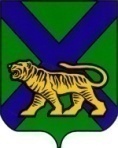 Территориальная ИЗБИРАТЕЛЬНАЯ КОМИССИЯ
Партизанского районА                                                     РЕШЕНИЕс. Владимиро-АлександровскоеОб установлении времени для ознакомления членовтерриториальной избирательной комиссии Партизанского районаи других участников избирательного процесса с документами и материалами комиссии и о порядке получения копий этих документов     На основании пункта 4 части 22 статьи 31 Избирательного кодекса Приморского края, руководствуясь статьей 27 Избирательного кодекса Приморского края, в целях эффективного использования рабочего времени и определения единого порядка при ознакомлении членов территориальной избирательной комиссии Партизанского района и других участников избирательного процесса с документами и материалами комиссии при проведении избирательных кампаний на территории Партизанского муниципального района 13 сентября 2015 года Партизанского муниципального района, территориальная избирательная комиссия  Партизанского районаРЕШИЛА:1. Установить время для ознакомления членов территориальной избирательной комиссии Партизанского района и других участников избирательного процесса: ежедневно с 16-00 до 17-30, за исключением выходных дней.2. Копии документов и материалов комиссии предоставляются только на основании письменного заявления (запроса) с указанием наименования документа (ов).3. Назначить секретаря комиссии Мамонову Т.И. ответственным за ознакомление и выдачу копий документов и материалов территориальной избирательной комиссии Партизанского района.4. Разместить настоящее решение на официальных сайтах Избирательной комиссии Приморского края, администрации Партизанского муниципального района и на информационной доске территориальной избирательной комиссии Партизанского района.Председатель комиссии                                                    Ж.А.Запорощенко  Секретарь   комиссии                                                        Т.И. Мамонова             24.07.2015                                    № 438/116